CHEMISTRY 2022-23										January 25, 2023Today’s Agenda (Day 95)HOUSEKEEPING ITEMS  BRING for TUESDAY: wax paperHomework Check: Ch 11 Mini Lab Ch 12 Launch LabClass Activity:  CHEM LAB: Compare States of EvaporationDAY 4: Chapter 12 PPT ReviewSection 12.3 – Liquids and SolidsSection 12.4 – Phase ChangesHOMEWORK:READ: Chapter 12 – States of MatterREAD: Chapter 13 - GasesCOMPLETE: Chapter 13 & 14 VocabularySTUDY: Chapter12 TestChapter 13 VocabularyChapter 14 VocabularyREMINDERS:TEST: Ch 12  Jan. 24 Jan. 26Chapter 13 & 14 Vocabulary – Jan. 26QUIZ: Chapters 13 & 14 Vocabulary  Jan. 31TEST: Ch 13  Feb. 2CHEMISTRY 2022-23									PRACTICE PROBLEMCHAPTER 12 – States of MatterPractice Problems 12.1 – Graham’s Law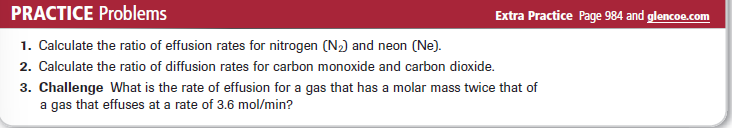 Practice Problems 12.2 – Partial Pressure of a Gas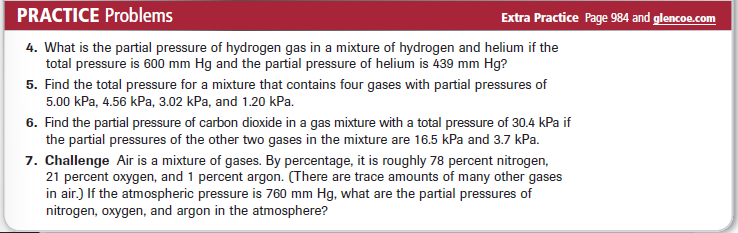 CHEMISTRY 2022-23											CHEM LAB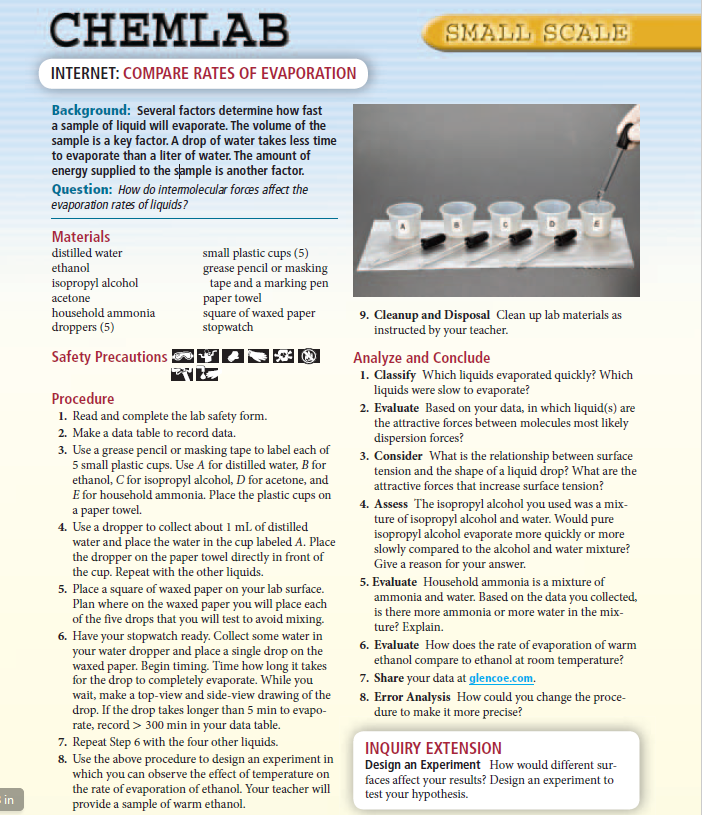 absolute zeroAvogadro's principleBoyle's lawCharles's lawcombined gas lawGay-Lussac's lawideal gas constantideal gas lawmolar volumeboiling point elevationBrownian motioncolligative propertyColloidConcentrationfreezing point depressionheat of solutionHenry's lawImmiscibleInsolubleMiscibleMolalityMolaritymole fractionOsmosisosmotic pressuresaturated solutionSolvationsupersaturated solution unsaturated solutionvapor pressure lowering